KEY ACCOUNTABILITIES AND RESPONSIBILITIES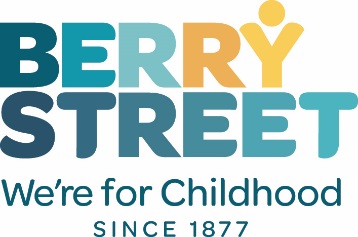 INHERENT REQUIREMENTS OF WORK ACTIVITIES / ENVIRONMENTFollowing is a table that outlines the main physical and psychological requirements of the position.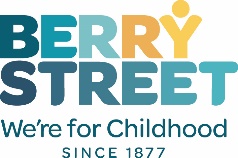 Position Title:  Senior Foster Care Assessor Position Title:  Senior Foster Care Assessor Team:  Foster CareTeam:  Foster CareRegion:  HumeOffice: SheppartonSupervisor:  Team Leader Carer Recruitment, Assessment & Training.   Supervisor:  Team Leader Carer Recruitment, Assessment & Training.   Delegations and Authorities:In Line with Delegations PolicyBand: BSCHADS 6.1Date: February 2020OUR VISION AND PURPOSEOUR VISION AND PURPOSEROLE CONTEXTROLE CONTEXTROLE CONTEXTROLE CONTEXTWe believe children, young people and families should be safe, thriving and hopeful.Our Vision for 2022: Together we will courageously change lives and reimagine service systems.For over 140 years, Berry Street has adapted to a changing world, and we will continue to adapt to achieve our purpose. Berry Street will continue to be a strong and independent voice for the children, young people and families with whom we work. In collaboration with others, we will advocate for investment in early intervention and prevention services that enable families to be safe and stay together.  We will use approaches that are culturally safe and informed by the best evidence available. We will measure and learn from the impact of our work, and we will continually contemporise our models of practice. We look forward to working with children, young people, families, carers, staff and partners to achieve this vision. Together.We believe children, young people and families should be safe, thriving and hopeful.Our Vision for 2022: Together we will courageously change lives and reimagine service systems.For over 140 years, Berry Street has adapted to a changing world, and we will continue to adapt to achieve our purpose. Berry Street will continue to be a strong and independent voice for the children, young people and families with whom we work. In collaboration with others, we will advocate for investment in early intervention and prevention services that enable families to be safe and stay together.  We will use approaches that are culturally safe and informed by the best evidence available. We will measure and learn from the impact of our work, and we will continually contemporise our models of practice. We look forward to working with children, young people, families, carers, staff and partners to achieve this vision. Together.Berry Street aims to provide a high quality out of home care service that is responsive to the specific needs of children and young people who are at risk or who have experienced the trauma of family violence, child abuse and neglect.  Berry Street aims to provide high quality foster carers who will provide a safe and nurturing environment for children and young people in care.Berry Street (Hume) provides Foster Care services in the Hume Region including the Shires of Mitchell, Murrindindi, Strathbogie, City of Greater Shepparton and the Shire of Moira.  The program provides Kinship Care, General, Complex, intensive and Therapeutic Care for children and young people who are unable to live with their own families.  Most children and young people are placed in out of home care following child protection intervention. A small number of children are in care on a voluntary basis. Voluntary and statutory placements can be of a short or long term nature.PRIMARY OBJECTIVES OF THE ROLEThe Foster Care Assessor will be working to increase both the volume and capacity of the foster carer pool.  The position will be jointly responsible for managing foster carer enquiries, delivering information sessions to prospective carers, undertaking assessments on prospective carers, pre-assessment training of prospective carers, engaging the current pool of accredited carers, the completion of carer annual reviews and monitoring compliance requirements on current accredited carers The Foster Care Assessor will be involved in the delivery of a comprehensive recruitment strategy with the aim of having a sufficient pool of trained and accredited carers to meet the needs of children requiring foster care.REPORTING RELATIONSHIPSThis role can be based at the Berry Street Shepparton or Seymour office.This role reports to the Team Leader of the Foster Carer Recruitment, Assessment & training team who will provide supervision and review.This role has no direct reports and works in conjunction with other team members.Berry Street aims to provide a high quality out of home care service that is responsive to the specific needs of children and young people who are at risk or who have experienced the trauma of family violence, child abuse and neglect.  Berry Street aims to provide high quality foster carers who will provide a safe and nurturing environment for children and young people in care.Berry Street (Hume) provides Foster Care services in the Hume Region including the Shires of Mitchell, Murrindindi, Strathbogie, City of Greater Shepparton and the Shire of Moira.  The program provides Kinship Care, General, Complex, intensive and Therapeutic Care for children and young people who are unable to live with their own families.  Most children and young people are placed in out of home care following child protection intervention. A small number of children are in care on a voluntary basis. Voluntary and statutory placements can be of a short or long term nature.PRIMARY OBJECTIVES OF THE ROLEThe Foster Care Assessor will be working to increase both the volume and capacity of the foster carer pool.  The position will be jointly responsible for managing foster carer enquiries, delivering information sessions to prospective carers, undertaking assessments on prospective carers, pre-assessment training of prospective carers, engaging the current pool of accredited carers, the completion of carer annual reviews and monitoring compliance requirements on current accredited carers The Foster Care Assessor will be involved in the delivery of a comprehensive recruitment strategy with the aim of having a sufficient pool of trained and accredited carers to meet the needs of children requiring foster care.REPORTING RELATIONSHIPSThis role can be based at the Berry Street Shepparton or Seymour office.This role reports to the Team Leader of the Foster Carer Recruitment, Assessment & training team who will provide supervision and review.This role has no direct reports and works in conjunction with other team members.Berry Street aims to provide a high quality out of home care service that is responsive to the specific needs of children and young people who are at risk or who have experienced the trauma of family violence, child abuse and neglect.  Berry Street aims to provide high quality foster carers who will provide a safe and nurturing environment for children and young people in care.Berry Street (Hume) provides Foster Care services in the Hume Region including the Shires of Mitchell, Murrindindi, Strathbogie, City of Greater Shepparton and the Shire of Moira.  The program provides Kinship Care, General, Complex, intensive and Therapeutic Care for children and young people who are unable to live with their own families.  Most children and young people are placed in out of home care following child protection intervention. A small number of children are in care on a voluntary basis. Voluntary and statutory placements can be of a short or long term nature.PRIMARY OBJECTIVES OF THE ROLEThe Foster Care Assessor will be working to increase both the volume and capacity of the foster carer pool.  The position will be jointly responsible for managing foster carer enquiries, delivering information sessions to prospective carers, undertaking assessments on prospective carers, pre-assessment training of prospective carers, engaging the current pool of accredited carers, the completion of carer annual reviews and monitoring compliance requirements on current accredited carers The Foster Care Assessor will be involved in the delivery of a comprehensive recruitment strategy with the aim of having a sufficient pool of trained and accredited carers to meet the needs of children requiring foster care.REPORTING RELATIONSHIPSThis role can be based at the Berry Street Shepparton or Seymour office.This role reports to the Team Leader of the Foster Carer Recruitment, Assessment & training team who will provide supervision and review.This role has no direct reports and works in conjunction with other team members.Berry Street aims to provide a high quality out of home care service that is responsive to the specific needs of children and young people who are at risk or who have experienced the trauma of family violence, child abuse and neglect.  Berry Street aims to provide high quality foster carers who will provide a safe and nurturing environment for children and young people in care.Berry Street (Hume) provides Foster Care services in the Hume Region including the Shires of Mitchell, Murrindindi, Strathbogie, City of Greater Shepparton and the Shire of Moira.  The program provides Kinship Care, General, Complex, intensive and Therapeutic Care for children and young people who are unable to live with their own families.  Most children and young people are placed in out of home care following child protection intervention. A small number of children are in care on a voluntary basis. Voluntary and statutory placements can be of a short or long term nature.PRIMARY OBJECTIVES OF THE ROLEThe Foster Care Assessor will be working to increase both the volume and capacity of the foster carer pool.  The position will be jointly responsible for managing foster carer enquiries, delivering information sessions to prospective carers, undertaking assessments on prospective carers, pre-assessment training of prospective carers, engaging the current pool of accredited carers, the completion of carer annual reviews and monitoring compliance requirements on current accredited carers The Foster Care Assessor will be involved in the delivery of a comprehensive recruitment strategy with the aim of having a sufficient pool of trained and accredited carers to meet the needs of children requiring foster care.REPORTING RELATIONSHIPSThis role can be based at the Berry Street Shepparton or Seymour office.This role reports to the Team Leader of the Foster Carer Recruitment, Assessment & training team who will provide supervision and review.This role has no direct reports and works in conjunction with other team members.OUR VALUESWe expect all staff to apply these Values in all aspects of their work. Courage: to never give up, maintain hope and advocate for a ‘fair go’Integrity: to be true to our wordRespect: to acknowledge each person’s culture, traditions, identity, rights, needs and aspirationsAccountability: to constantly look at how we can improve, using knowledge and experience of what works, and ensure that all our resources and assets are used in the best possible wayWorking Together: to work with our clients, each other and our colleagues to share knowledge, ideas, resources and skills
OUR VALUESWe expect all staff to apply these Values in all aspects of their work. Courage: to never give up, maintain hope and advocate for a ‘fair go’Integrity: to be true to our wordRespect: to acknowledge each person’s culture, traditions, identity, rights, needs and aspirationsAccountability: to constantly look at how we can improve, using knowledge and experience of what works, and ensure that all our resources and assets are used in the best possible wayWorking Together: to work with our clients, each other and our colleagues to share knowledge, ideas, resources and skills
Berry Street aims to provide a high quality out of home care service that is responsive to the specific needs of children and young people who are at risk or who have experienced the trauma of family violence, child abuse and neglect.  Berry Street aims to provide high quality foster carers who will provide a safe and nurturing environment for children and young people in care.Berry Street (Hume) provides Foster Care services in the Hume Region including the Shires of Mitchell, Murrindindi, Strathbogie, City of Greater Shepparton and the Shire of Moira.  The program provides Kinship Care, General, Complex, intensive and Therapeutic Care for children and young people who are unable to live with their own families.  Most children and young people are placed in out of home care following child protection intervention. A small number of children are in care on a voluntary basis. Voluntary and statutory placements can be of a short or long term nature.PRIMARY OBJECTIVES OF THE ROLEThe Foster Care Assessor will be working to increase both the volume and capacity of the foster carer pool.  The position will be jointly responsible for managing foster carer enquiries, delivering information sessions to prospective carers, undertaking assessments on prospective carers, pre-assessment training of prospective carers, engaging the current pool of accredited carers, the completion of carer annual reviews and monitoring compliance requirements on current accredited carers The Foster Care Assessor will be involved in the delivery of a comprehensive recruitment strategy with the aim of having a sufficient pool of trained and accredited carers to meet the needs of children requiring foster care.REPORTING RELATIONSHIPSThis role can be based at the Berry Street Shepparton or Seymour office.This role reports to the Team Leader of the Foster Carer Recruitment, Assessment & training team who will provide supervision and review.This role has no direct reports and works in conjunction with other team members.Berry Street aims to provide a high quality out of home care service that is responsive to the specific needs of children and young people who are at risk or who have experienced the trauma of family violence, child abuse and neglect.  Berry Street aims to provide high quality foster carers who will provide a safe and nurturing environment for children and young people in care.Berry Street (Hume) provides Foster Care services in the Hume Region including the Shires of Mitchell, Murrindindi, Strathbogie, City of Greater Shepparton and the Shire of Moira.  The program provides Kinship Care, General, Complex, intensive and Therapeutic Care for children and young people who are unable to live with their own families.  Most children and young people are placed in out of home care following child protection intervention. A small number of children are in care on a voluntary basis. Voluntary and statutory placements can be of a short or long term nature.PRIMARY OBJECTIVES OF THE ROLEThe Foster Care Assessor will be working to increase both the volume and capacity of the foster carer pool.  The position will be jointly responsible for managing foster carer enquiries, delivering information sessions to prospective carers, undertaking assessments on prospective carers, pre-assessment training of prospective carers, engaging the current pool of accredited carers, the completion of carer annual reviews and monitoring compliance requirements on current accredited carers The Foster Care Assessor will be involved in the delivery of a comprehensive recruitment strategy with the aim of having a sufficient pool of trained and accredited carers to meet the needs of children requiring foster care.REPORTING RELATIONSHIPSThis role can be based at the Berry Street Shepparton or Seymour office.This role reports to the Team Leader of the Foster Carer Recruitment, Assessment & training team who will provide supervision and review.This role has no direct reports and works in conjunction with other team members.Berry Street aims to provide a high quality out of home care service that is responsive to the specific needs of children and young people who are at risk or who have experienced the trauma of family violence, child abuse and neglect.  Berry Street aims to provide high quality foster carers who will provide a safe and nurturing environment for children and young people in care.Berry Street (Hume) provides Foster Care services in the Hume Region including the Shires of Mitchell, Murrindindi, Strathbogie, City of Greater Shepparton and the Shire of Moira.  The program provides Kinship Care, General, Complex, intensive and Therapeutic Care for children and young people who are unable to live with their own families.  Most children and young people are placed in out of home care following child protection intervention. A small number of children are in care on a voluntary basis. Voluntary and statutory placements can be of a short or long term nature.PRIMARY OBJECTIVES OF THE ROLEThe Foster Care Assessor will be working to increase both the volume and capacity of the foster carer pool.  The position will be jointly responsible for managing foster carer enquiries, delivering information sessions to prospective carers, undertaking assessments on prospective carers, pre-assessment training of prospective carers, engaging the current pool of accredited carers, the completion of carer annual reviews and monitoring compliance requirements on current accredited carers The Foster Care Assessor will be involved in the delivery of a comprehensive recruitment strategy with the aim of having a sufficient pool of trained and accredited carers to meet the needs of children requiring foster care.REPORTING RELATIONSHIPSThis role can be based at the Berry Street Shepparton or Seymour office.This role reports to the Team Leader of the Foster Carer Recruitment, Assessment & training team who will provide supervision and review.This role has no direct reports and works in conjunction with other team members.Berry Street aims to provide a high quality out of home care service that is responsive to the specific needs of children and young people who are at risk or who have experienced the trauma of family violence, child abuse and neglect.  Berry Street aims to provide high quality foster carers who will provide a safe and nurturing environment for children and young people in care.Berry Street (Hume) provides Foster Care services in the Hume Region including the Shires of Mitchell, Murrindindi, Strathbogie, City of Greater Shepparton and the Shire of Moira.  The program provides Kinship Care, General, Complex, intensive and Therapeutic Care for children and young people who are unable to live with their own families.  Most children and young people are placed in out of home care following child protection intervention. A small number of children are in care on a voluntary basis. Voluntary and statutory placements can be of a short or long term nature.PRIMARY OBJECTIVES OF THE ROLEThe Foster Care Assessor will be working to increase both the volume and capacity of the foster carer pool.  The position will be jointly responsible for managing foster carer enquiries, delivering information sessions to prospective carers, undertaking assessments on prospective carers, pre-assessment training of prospective carers, engaging the current pool of accredited carers, the completion of carer annual reviews and monitoring compliance requirements on current accredited carers The Foster Care Assessor will be involved in the delivery of a comprehensive recruitment strategy with the aim of having a sufficient pool of trained and accredited carers to meet the needs of children requiring foster care.REPORTING RELATIONSHIPSThis role can be based at the Berry Street Shepparton or Seymour office.This role reports to the Team Leader of the Foster Carer Recruitment, Assessment & training team who will provide supervision and review.This role has no direct reports and works in conjunction with other team members. EXPECTATIONS EXPECTATIONSConduct oneself in accordance with the Berry Street Code of Conduct which is underpinned by the values of accountability, courage, integrity, respect and working together within the principles of continuous improvement and occupational health and safety.Berry Street is committed to diversity and inclusion. We aim to ensure every individual is treated with dignity and respect regardless of their cultural background, ability, ethnicity, gender identity, sexual orientation, spirituality or religion.Berry Street is committed to being a child safe, child friendly and child empowering organisation. In everything we do we seek to protect children. We are committed to the cultural safety of Aboriginal and Torres Strait Islander children; children from culturally and/or linguistically diverse backgrounds; children with a disability; children who identify with a sexual and or gender minority identity.Conduct oneself in accordance with the Berry Street Code of Conduct which is underpinned by the values of accountability, courage, integrity, respect and working together within the principles of continuous improvement and occupational health and safety.Berry Street is committed to diversity and inclusion. We aim to ensure every individual is treated with dignity and respect regardless of their cultural background, ability, ethnicity, gender identity, sexual orientation, spirituality or religion.Berry Street is committed to being a child safe, child friendly and child empowering organisation. In everything we do we seek to protect children. We are committed to the cultural safety of Aboriginal and Torres Strait Islander children; children from culturally and/or linguistically diverse backgrounds; children with a disability; children who identify with a sexual and or gender minority identity.KEY SELECTION CRITERIA: KNOWLEDGE, SKILLS AND ABILITIES REQUIRED TO FULFIL THE ROLEKEY SELECTION CRITERIA: KNOWLEDGE, SKILLS AND ABILITIES REQUIRED TO FULFIL THE ROLEExcellent communication skills, both oral and report writing, good organisational skills, including the ability to prioritise and work to deadlines, listening skills, and negotiation skills.Well-developed knowledge of the welfare system – preferably the home-based care areaAbility to work comfortably in an unstructured environment whilst maintaining high professional standards.Sophisticated assessment skills congruent with the theories of attachment and trauma.Well-developed knowledge of the stages of child development, as well as a sophisticated understanding of life stages.Experience in the effective use and management of databases.Demonstrated understanding of, and respect for, the needs of children with a disability; Aboriginal culture, including cultural safety and awareness; and cultural and linguistic diversity (CALD), including cultural safety for children from CALD backgrounds.Demonstrated understanding of and commitment to the principles of equity, diversity, continual improvement, risk management and occupational health and safety.Excellent written and oral communication skills (including public speaking, presentations and facilitation skills).Demonstrated ability to flexibly manage competing priorities and stressful situations, monitoring own stress levels and practicing and promoting self-care strategies.Excellent communication skills, both oral and report writing, good organisational skills, including the ability to prioritise and work to deadlines, listening skills, and negotiation skills.Well-developed knowledge of the welfare system – preferably the home-based care areaAbility to work comfortably in an unstructured environment whilst maintaining high professional standards.Sophisticated assessment skills congruent with the theories of attachment and trauma.Well-developed knowledge of the stages of child development, as well as a sophisticated understanding of life stages.Experience in the effective use and management of databases.Demonstrated understanding of, and respect for, the needs of children with a disability; Aboriginal culture, including cultural safety and awareness; and cultural and linguistic diversity (CALD), including cultural safety for children from CALD backgrounds.Demonstrated understanding of and commitment to the principles of equity, diversity, continual improvement, risk management and occupational health and safety.Excellent written and oral communication skills (including public speaking, presentations and facilitation skills).Demonstrated ability to flexibly manage competing priorities and stressful situations, monitoring own stress levels and practicing and promoting self-care strategies.QUALIFICATIONS AND OTHER REQUIREMENTS DESIRABLEBachelor qualification or higher in Education, welfare, community development, social work.Staff must hold a valid WWCC, current drivers licence at all times and undergo a Criminal Records Check prior to employment.  Subsequently, staff must report any criminal charges or court appearances.Previous experience in conducting foster care assessments.Step by Step Victoria qualification.Shared Lives Victoria training qualification.ACCOUNTABILITYSPECIFIC RESPONSIBILITIESPlanning and DevelopmentTo assist in the coordination and implementation of a recruitment strategy for foster carers within the Hume Region.Participate in appropriate regional, area, state-wide and other forums to promote Berry Street (specifically Foster Care) and contribute to policy development.AdministrationEnsure that service delivery information is collected and recorded in a professional and timely manner, and is consistent with the requirements of an agreed management information system.Participate in Berry Street meetings as appropriate.Ensure that statistical data is collected, forwarded to relevant parties in accordance with timelines.Other duties as directed, including the management of specific portfolio responsibilities as appropriate.Program DevelopmentTo represent the program on committees, groups and peak body organisations in consultation with the program manager.To meet with all key people/agencies and assist in programs strategy planning activities.Assessment and Training of Prospective CarersTo conduct initial screening of the suitability of applicants for the role of caregiver To facilitate information sessions for prospective foster carers for the program.To provide relevant information and referral to all prospective carer enquiries.To assess prospective carers utilising the state-wide, approved assessment framework “Step by Step” process.Assist with the organisation and delivery of pre-assessment training to prospective carers using the state-wide approved “Shared lives” training package as required.Assist in the development and delivery of on-going training requirements for accredited and approved carersConduct annual reviews on accredited carers in accordance with program requirementsOtherBerry Street supports White Ribbon, Australia’s campaign to stop violence against women. There is an expectation that staff never commit, excuse or remain silent about violence against women.Berry Street are committed to the safety, participation and empowerment of all children, including those with a disability and culturally and/or linguistically diverse backgrounds. Berry Street are also committed to cultural safety, inclusion and empowerment of Aboriginal children, their families and communities.Maintain and update documents and data basesTo maintain compliance requirements for registered foster carers in accordance with the Home Based Care Program Requirements & CYFA 2005.Other duties as directed.ElementKey ActivityFrequencyWork EnvironmentManage demanding and changing workloads and competing priorities.Daily Work EnvironmentWork in a team environment.Daily Work EnvironmentWork in different geographic locations.RegularWork EnvironmentBe exposed to all outdoor weather conditions.RegularWork EnvironmentWork in unstructured environments (e.g. outreach).RegularWork EnvironmentWork office hours with the possibility of extended hours.Regular Work EnvironmentWork after hours.RegularWork EnvironmentWork in an open plan office.DailyWork EnvironmentWork in buildings which may be two-storey.Regular Work EnvironmentSit at a computer or in meetings for extended periods.Daily Work EnvironmentWork in an environment with competing demands.DailyWork EnvironmentPresent at court and other jurisdictions.RarelyPeople ContactLiaise with government, non-government and community organisations.DailyPeople ContactWork with clients who may have a physical or sensory disability.Regular  People ContactInteract with members of the public who may display the full range of emotional expressions, including parents, partners, significant others, family members, advocates, doctors, police.Regular People ContactInteract with clients and members of the public who could display verbal or physically challenging behaviour.RegularPeople ContactFacilitate access to specialist, generic and community services.Daily People ContactUndertake training and professional development activities.RegularAdministrative TasksUndertake administrative tasks which may include the following: computer work, filing, writing reports, case notes/plans and client records, participating in meetings, concentrating for long periods of time, managing resources and budget and researching and analysing information and data.Daily Administrative TasksUse technology including photocopier, telephones including mobiles, fax, overhead projectors, televisions, videos, and electronic whiteboards.Daily TransportDrive vehicles possibly over long distances and in all traffic and weather conditions.RegularTransportDrive vehicles with possible distractions from client behaviour, verbal or physical. Occasional